tCentric Hybrid™ 
Synchro Glide [t-SG]Backrest5" Patented Back Height Adjustment SystemDual Curve Mesh Backrest (19"w x 25"h)ArmsTC Armrest Height & Lateral [TCL]TC Armrest Height & Swivel [TC360]TC Armrest Height, Lateral & Swivel [TCL360]SeatMesh Seat with 30% Glass Filled Nylon FrameAirless Cushion TechnologySeat Pan 21"w x 19"dSix upholstered seat sizes options:Extra Small (17.5w" x 15.5"d) [XSS]Small (18.5"w x 17"d) [AFSS]Standard (20"w x 19"d) [LS]Plus Size (22"w x 19"d) [PS]Extra Long Seat (20"w x 21"d) [XLS]Extra Deep (22"w x 21"d) [XPS]Synchro Glide Mechanism2.5" Depth Adjustable Seat SliderAdjustable Spring TensionFree FloatIndependent Back Angle AdjustmentSeat Tilt Lock OutSynchro 2:1 RatioPneumatic Lift (Seat Height)125 mm Pneumatic Lift (18"-23")Options:100 mm Pneumatic Lift (17.5"-21") 100mm140 mm Pneumatic Lift (19"-24.5") 140mm80 mm Pneumatic Lift (17.25"-20.25") 80mm100 mm Pneumatic Lift Chrome (17.5"-21") 100mmCH125 mm Pneumatic Lift Chrome (18"-23") 25mmCH140 mm Pneumatic Lift Chrome (19"-24.5") 140mmCHBase/Glides/Casters26" Glass Reinforced Nylon High Profile Base 2 5 Dual Wheel Nylon Carpet Casters 2Options:Chrome Accent Casters [CAC]26" Polished Aluminum High Profile Base [PB2]Urethane Caster [UC2]Additional OptionsAdjustable Headrest [AHR]CooltoTouch Lumbar Support (12"w x 6"h) [TLS]CooltoTouch Lumbar Support
with Air Lumbar [TLSAL]Measurements/Overall DimensionsBoxed Weight (60.65 lbs.)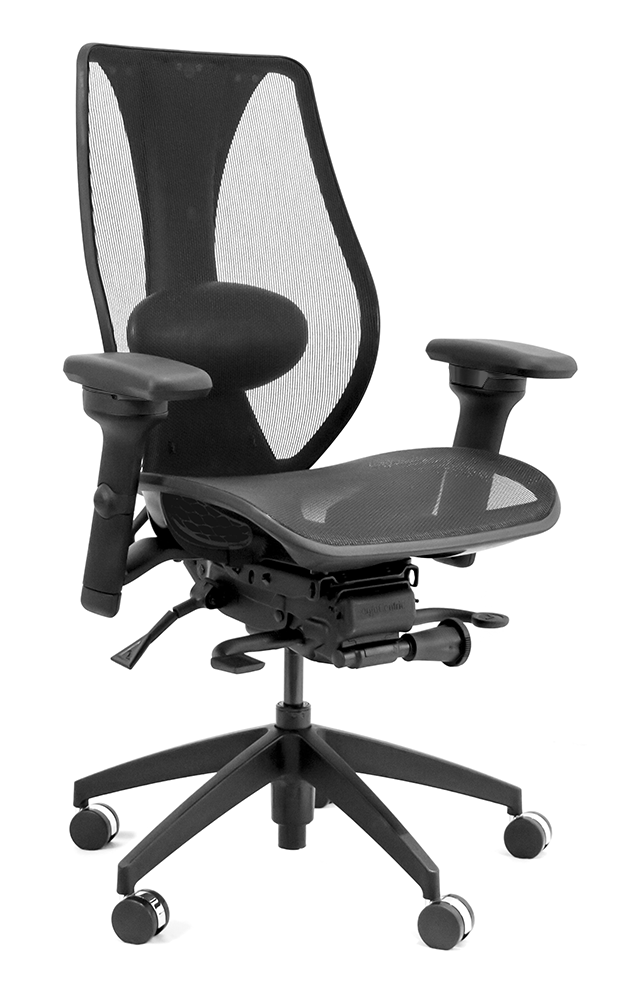 Mesh MaterialBoth the tCentric Hybrid seat 
and backrest are made from 
elastomeric mesh with fill 
yarns made from polyester. 
When stretched, this material 
yields excellent load-bearing 
properties and resiliency, 
showing less than
5% load-bearing loss
when tested according to
BIFMA standards.To clean use mild household
or hospital detergents.